INDICAÇÃO Nº 2042/2018Sugere ao Poder Executivo Municipal e ao setor competente que proceda a roçagem, limpeza e retirada de entulho na extensão da Rua Padre Vitorio Freguglia atrás do Bloco 1070 no Bairro Conjunto Habitacional Roberto Romano. Excelentíssimo Senhor Prefeito Municipal, Nos termos do Art. 108 do Regimento Interno desta Casa de Leis, dirijo-me a Vossa Excelência para sugerir ao setor competente que proceda a roçagem, limpeza e retirada de entulho na extensão da Rua Padre Vitorio Freguglia atrás do Bloco 1070 no Bairro Conjunto Habitacional Roberto Romano, nesta cidade.Justificativa:Fomos procurados por munícipes como mostra fotos anexas solicitando essa providência, pois da forma que se encontra está causando transtornos, insegurança, além de acumulo de entulho bem como o aparecimento de animais peçonhentos devido ao mato estar muito alto.Plenário “Dr. Tancredo Neves”, em 02 de Março de 2018.Cláudio Peressim- Vereador -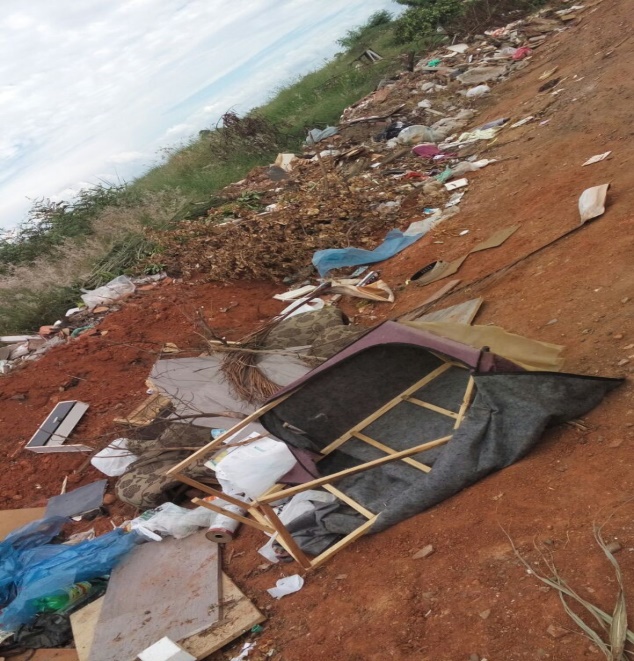 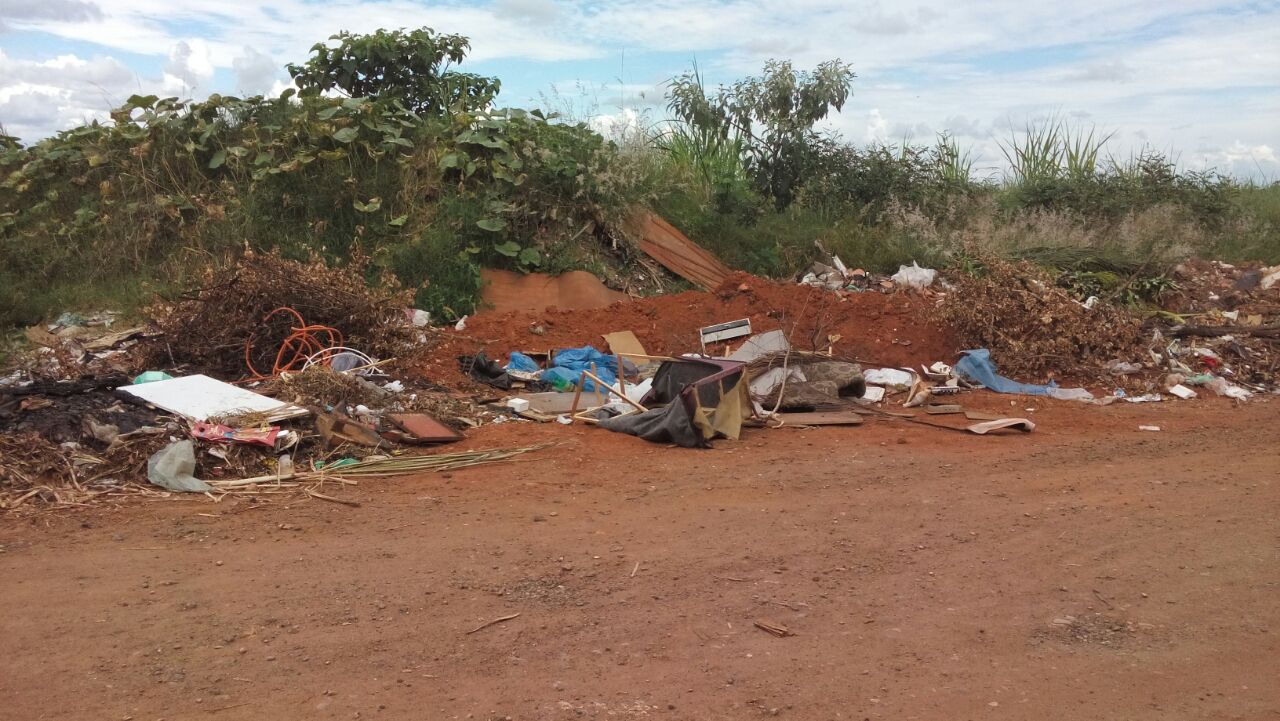 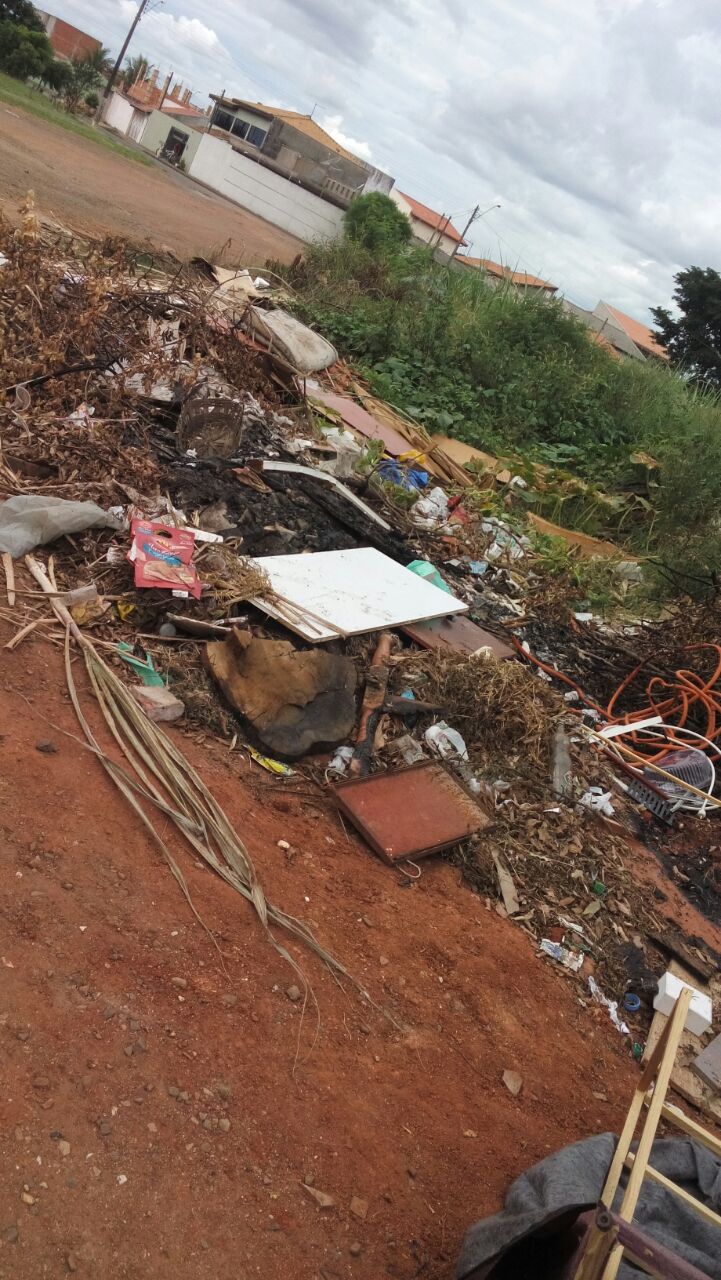 